Задание 3.Полупроводниковые резисторы (Термисторы)Определение.Полупроводниковыми терморезисторами называются объемные нелинейные резисторы, величина электрического сопротивления которых резко уменьшается при увеличении температуры. Они изготовляются из смеси окислов различных металлов (например, CuO, CoO, MnO). Терморезистор в процессе изготовления подвергают обжигу при высокой температуре, в результате чего окислы спекаются в монолитную массу, образуя химическое соединение.Классификация Низкотемпературного класса (рабочая температура ниже 170 К);Среднетемпературного класса (рабочая температура от 170 К до 510 К);Высокотемпературного класса (рабочая температура от 570 К и выше);Отдельный класс высокотемпературных (рабочая температура от 900 К до 1300 К).Важнейшими характеристиками термисторов являются: зависимость сопротивления от температуры; инерционность; вольт-амперная характеристика.Применение. Область применения термисторов чрезвычайно широка. Помимо использования в качестве первичных измерительных преобразователей при измерениях температур, их применяют для измерения скорости потока газов и жидкостей в расходомерах, разрежения в вакууме, относительной влажности и др. При этом используется эффект изменения условий теплоотдачи. Термисторы с релейными характеристиками (ЭКМТ-10 и К.МТ-11) применяются в устройствах теплового контроля. Термисторы служат не только для измерения, но и для автоматического изменения упомянутых выше характеристик среды, для чего показывающее или регистрирующее устройство заменяют соответствующим исполнительным органом. Термисторы широко применяются также в устройствах температурной компенсации и температурной стабилизации прибора.Преимущества.1. Термисторы широко применяются в устройствах для измерения и регулирования температуры. В этой области они имеют ряд серьезных преимуществ в сравнении с другими преобразователями температуры: небольшую инерционность, высокую чувствительность, малые размеры, высокую механическую прочность при работе в условиях вибраций и больших ускорений. По сравнению с металлическими терморезисторами термисторы имеют значительно более широкий диапазон номинального электрического сопротивления (от 1 до 10 МОм).2. высокая чувствительность: 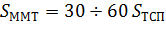 3. подключать термистор можно по 2х проводной схеме, т.к. его сопротивление значительно больше сопротивления линейных проводов: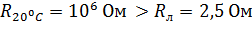 Недостатки.1.Главным недостатком термисторов является значительный .разброс параметров приборов даже в пределах одной и той же партии. 2.Номинальное сопротивление приборов может для большинства типов термисторов иметь разброс до ±20% и лишь для некоторых типов укладывается в допуск ±10%. 3.Температурные коэффициенты сопротивления разных термисторов одного и того же типа могут также значительно отличаться, что не обеспечивает их взаимозаменяемости в термометрах, и каждый прибор требует индивидуальной градуировки.4. статическая характеристика не линейна и не проходит через «0»5. небольшой диапазон измерения температур: 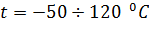 Обозначение на схеме.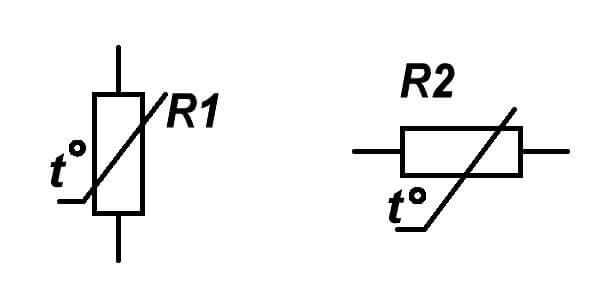 Статическая характеристика.Статическая характеристика - это зависимость между протекающим через них током и падением напряжения при установившемся режиме нагрева.В связи с тем, что при прохождении через ПТР тока в нем выделяется тепло, температура рабочего тела оказывается выше температуры окружающей среды. Сопротивление ПТР принимает значение, соответствующее этой суммарной температуре (температура среды плюс перегрев).Поскольку сопротивление связано с температурой нелинейной зависимостью, вольт-амперная характеристика также нелинейна. Вольт-амперная характеристика снимается экспериментально при постоянной температуре окружающей среды. Состав среды и скорость ее перемещения относительно поверхности ПТР должны поддерживаться постоянными в течение всего эксперимента.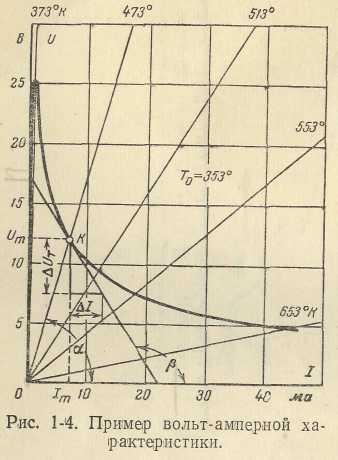 